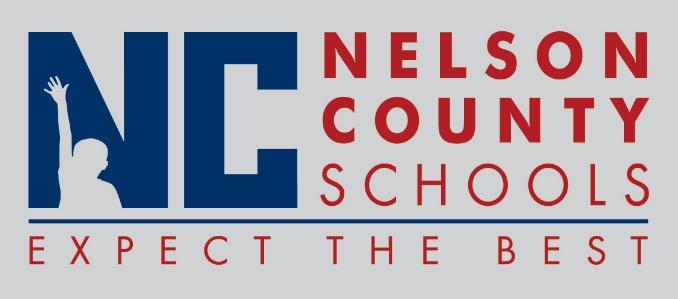 Decision PaperRECOMMENDATION:   	Approve the Establishment and Job Description of the District Health Services Coordinator.RECOMMENDED MOTION:  	I move that the Nelson County Board of Education approve the establishment and job description as written for a District Health Services Coordinator. To:Nelson County Board of EducationFrom:Bob Morris, Director of Student Supportcc:Tom Brown, SuperintendentDate:September 7, 2017Re:  District Health Services Coordinator